MINISTÉRIO DA EDUCAÇÃO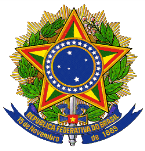 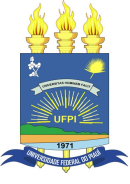 UNIVERSIDADE FEDERAL DO PIAUÍ CAMPUS SENADOR HELVÍDIO NUNES DE BARROS CURSO DE BACHARELADO EM ENFERMAGEMPLANO DE ENSINODISCIPLINA:             CÓDIGO:                               SEMESTRE:                CARGA HORÁRIA:             PERÍODO LETIVO:      DOCENTE(S): Nome - SIAPE Data de aprovação: _____/_____/_____Carimbo e assinatura do(a) Coordenador(a)I – EMENTAA ementa deverá ser idêntica à constante no Projeto Pedagógico do Curso (disponível na secretaria do curso).     II – OBJETIVO GERALIniciar com verbo no infinitivo, registrando a meta principal da disciplina em única frase.III – COMPETÊNCIAS E HABILIDADESListar competências a serem desenvolvidas pelos discentes nos aspectos do conhecimento adquirido (SABER), habilidades desenvolvidas (SABER-FAZER) e atitudes apresentadas (SABER-SER).As competências devem relacionar-se ao perfil esperado do graduando em formação, podendo ser de ordem instrumental (técnico-científica) ou emancipatória (social, humanística, interpessoal). Obs: As competências: iniciam com verbos no infinitivo; podem ser de ordem instrumental (técnico-científicas) ou emancipatória (social, humanística, interpessoal); referem-se a conhecimentos, habiidades e atitudes dos discente (Ao longo da disciplina o aluno deve ser capaz de ...(competência/habilidade) )Ex. Participar das ações de equipes interprofissionais, atuando com criatividade nos diferentes contextos organziacionais e sociais.  IV – CONTEÚDO PROGRAMÁTICOO Conteúdo deve ser registrado por unidades (I, II, II ...), tendo cada unidade a carga horária total de, no mínimo 15 e no máximo 30 horas/aula (teóricas + práticas). Detalhe quantas horas/aula serão teóricas e quantas horas/aula serão práticas [exemplo: 20 h/a (10T/10P)]Abaixo de cda unidade, detalhe os temas gerais de cada aula.Ex.	Unidade I . PROCESSO DE TRABALHO NA ATENÇÃO PRIMÁRIA À SAÚDE  - 20h (10T/10P)a. Processo de Trabalho em Saúde b. APS: diretrizes essenciaisc. Organização do Trabalho Interprofissional na APSUnidade II. xxxxx (...)V – PROCEDIMENTOS DE ENSINOTécnicas de EnsinoListar as técnicas a serem utilizadas nas aulas teóricas e/ou práticas     Recursos DidáticosAtividades práticasVI – SISTEMÁTICA DE AVALIAÇÃOVII – BIBLIOGRAFIABásica:Complementar: